Nom : ……………………………………………………………………………………………Prénom : ………………………………………………………………………………………...Enseigne : ……………………………………………………………………………………….N° de carte : …………………………………………………………………………………….Intitulé de la formation souhaitée (ex : sculpture, vannerie, …) : ………………………….Descriptif de la formation :………………………………………………………………………………………………………………………………………………………………………………………………………………………………………………………………………………………………………………………………………………………………………………………………………………………………………………………………………………………………………………………………………………………………………………………………………………..Formateur (s’il a été identifié) : ……………………………………………………………….Période souhaitée : ………………………………….    Lieu : ……………………………….Objectif de la formation : …………………………………………………………………………………………………………………………………………………………………………………………………………………………………………………………………………………………………………………………………………………………………………………………………………Fait à …………………, le ………………………………Signature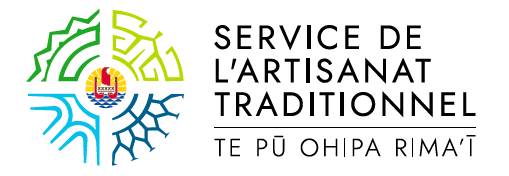 DEMANDE DE FORMATION TECHNIQUE DETAILLE